Положение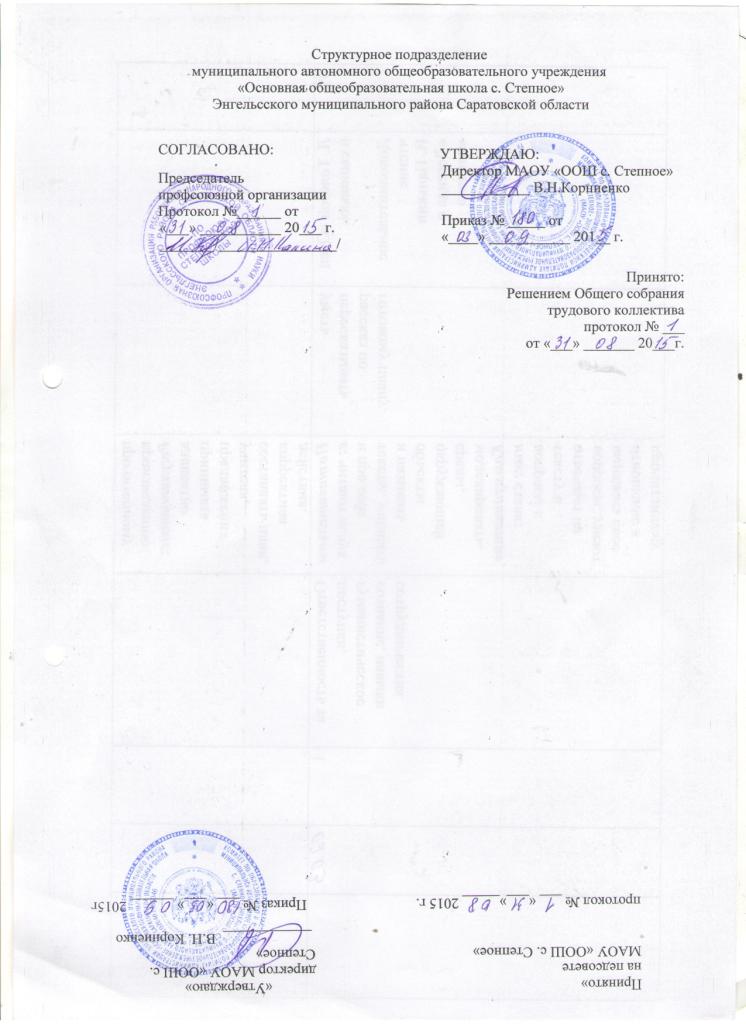  о бракеражной комиссииструктурного подразделения МАОУ « ООШ с.Степное»Общие положения1.1. Основываясь на принципах единоначалия и коллегиальности управления образовательным учреждением (далее — ОУ), а также в соответствии с Уставом ОУ,  СанПиН 2.4.1.3049-13 «Санитарно — эпидемиологические требования к устройству, содержанию и организации режима работы в дошкольных образовательных организациях»,  в целях осуществления контроля  за организацией  питания детей, качеством доставляемых продуктов и соблюдения санитарно-гигиенических требований при приготовлении и раздаче пищи в структурном подразделении ОУ создается и действует бракеражная  комиссия.1.2. Бракеражная комиссия работает в тесном контакте с администрацией, профсоюзным комитетом.2. Порядок создания бракеражной комиссии и ее состав2.1. Бракеражная комиссия создается общим собранием трудового коллектива структурного подразделения. Состав комиссии, сроки ее полномочий утверждаются приказом директором школы.2.2. Бракеражная комиссия состоит из 3-х членов. В состав комиссии входят:Директор МАОУ «ООШ с.Степное» (председатель комиссии);педагогические сотрудники  структурного подразделения ОУ .                                    3. Полномочия комиссииБракеражная комиссия:осуществляет контроль соблюдения санитарно-гигиенических норм при транспортировке, доставке и разгрузке продуктов питания;проверяет на пригодность складские и другие помещения для хранения продуктов питания, а также условия их хранения;ежедневно следит за правильностью составления меню;контролирует организацию работы на пищеблоке;осуществляет контроль сроков реализации продуктов питания и качества приготовления пищи;проверяет соответствие пищи физиологическим потребностям детей в основных пищевых веществах;следит за соблюдением правил личной гигиены работниками пищеблока;периодически присутствует при закладке основных продуктов, проверяет выход блюд;проводит органолептическую оценку готовой пищи, т. е. определяет ее цвет, запах, вкус, консистенцию, жесткость, сочность и т. д.;проверяет соответствие объемов приготовленного питания объему разовых порций и количеству детей.4. Оценка организации питания в структурном подразделении МАОУ « ООШ с.Степное»4.1. Результаты проверки выхода блюд, их качества отражаются в бракеражном журнале. В случае выявления каких-либо нарушений, замечаний бракеражная комиссия вправе приостановить выдачу готовой пищи на группы до принятия необходимых мер по устранению замечаний.4.2. Замечания и нарушения, установленные комиссией в организации питания детей, заносятся в бракеражный журнал.4.3. Администрация  структурного подразделения  МАОУ «ООШ с.Степное» обязана содействовать деятельности бракеражной комиссии и принимать меры к устранению нарушений и замечаний, выявленных комиссией.5. Заключительные положения5.1. Члены бракеражной комиссии работают на добровольной основе.5.2. Администрация структурного подразделения МАОУ «ООШ с.Степное»  обязана содействовать деятельности бракеражной комиссии и принимать меры к устранению нарушений и замечаний, выявленных ее членами.